Strategie vlády v boji s korupcíResortní interní protikorupční program – úkol č. 2.1.2. Zveřejňování poradců, poradních orgánů a externích subjektů(stav k 30. 06. 2021)Ministerstvo spravedlnosti ČR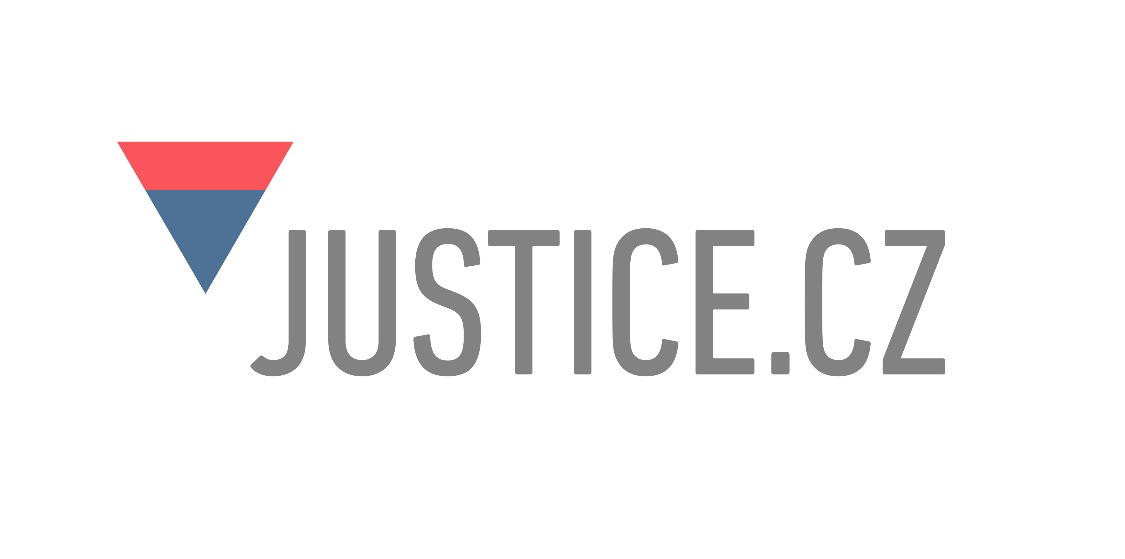 Poradci a poradní skupiny – za období I. pololetí roku 2021II. Právní a poradenské služby – za období I. pololetí roku 2021Předmět činnosti
Název poradního orgánu nebo pracovního týmuPersonální obsazení
Jméno a příjmeníOdměna 
hod./měs.Odměna vyplaceno 
leden - červen/2021Poradce Ministryně spravedlnosti.Picha Jaroslav, JUDr.5500Analytická činnost, provádění rešerší.Hůlová Eliška15012 000Tvorba ekonomických analýz v souvislosti 
s přípravou návrhu rozpočtu kapitoly.Fassmann Martin, Ing.55082 500Konzultace a analýzy v oblasti energetických 
opatření na budovách v resortu MSp.Neufinger Zdeněk, MBA55021 450Analytická a poradenská činnost.Říha Jiří, JUDr., Bc. Ph.D.55022 550Konzultační činnost pro oblast justiční a legislativní.Springer Paul, Dr. iur.30 000180 000Konzultační činnost v oblasti ekonomiky.Kronich Veronika, Ing. arch.5509 900Rozkladová komise 
Ministryně spravedlnosti.Bártík Václav, JUDr.55018 425Rozkladová komise 
Ministryně spravedlnosti.Beran Jiří, JUDr.55020 625Rozkladová komise 
Ministryně spravedlnosti.Kněžínek Jan, JUDr. Ph.D.55020 625Rozkladová komise 
Ministryně spravedlnosti.Lehký Aleš, Mgr.5000Rozkladová komise 
Ministryně spravedlnosti.Málek Ladislav, Mgr. Ing.55020 625Rozkladová komise 
Ministryně spravedlnosti.Němčák Vítězslav, Mgr. et. Bc.55020 625Rozkladová komise 
Ministryně spravedlnosti.Peroutka Jan, Mgr.40044 400Rozkladová komise 
Ministryně spravedlnosti.Reterová Sylvie55020 625Rozkladová komise 
Ministryně spravedlnosti.Řezníček Tomáš, Mgr.55020 625Rozkladová komise 
Ministryně spravedlnosti.Vedral Josef, JUDr. Ph.D.55020 625Poradní komise 
Ministryně spravedlnosti.Blahová Lucie55029 700Poradní komise 
Ministryně spravedlnosti.Blahutová Barbora, Mgr.55029 700Poradní komise 
Ministryně spravedlnosti.Chrobák Jiří, Mgr.55016 500Poradní komise 
Ministryně spravedlnosti.Kulhánek Jan, Mgr.55012 650Poradní komise 
Ministryně spravedlnosti.Blahut Aleš, Mgr.5508 250Poradní komise 
Ministryně spravedlnosti.Malý Josef, Bc.5000Poradní sbor 
Ministryně spravedlnosti 
pro znalecké otázkyBenkovič Pavel, Ing.5501 650Poradní sbor 
Ministryně spravedlnosti 
pro znalecké otázkyBeňová Marie, Mgr.5500Poradní sbor 
Ministryně spravedlnosti 
pro znalecké otázkyBlatníková Šárka, PhDr.5500Poradní sbor 
Ministryně spravedlnosti 
pro znalecké otázkyBokšová Jiřina, doc. Ing. Ph.D.5500Poradní sbor 
Ministryně spravedlnosti 
pro znalecké otázkyBudín Petr, Mgr.5506 600Poradní sbor 
Ministryně spravedlnosti 
pro znalecké otázkyBystřická Riegert Dagmar, Mgr., Ph.D.5500Poradní sbor 
Ministryně spravedlnosti 
pro znalecké otázkyCulek Bohumil, prof. Ing. CSc.5500Poradní sbor 
Ministryně spravedlnosti 
pro znalecké otázkyČabala Radomír, doc. RNDr. Dr.5500Poradní sbor 
Ministryně spravedlnosti 
pro znalecké otázkyČech Petr, JUDr., Ph.D., LL.M.55018 424Poradní sbor 
Ministryně spravedlnosti 
pro znalecké otázkyČihák František, MUDr.5500Poradní sbor 
Ministryně spravedlnosti 
pro znalecké otázkyDvořák Miroslav, MUDr. et MUDr.5500Poradní sbor 
Ministryně spravedlnosti 
pro znalecké otázkyDvořák Vladimír, MUDr., Ph.D.5500Poradní sbor 
Ministryně spravedlnosti 
pro znalecké otázkyFeyereisl Jaroslav, doc. MUDr. CSc.5500Poradní sbor 
Ministryně spravedlnosti 
pro znalecké otázkyFiedler Petr, doc. Ing.5500Poradní sbor 
Ministryně spravedlnosti 
pro znalecké otázkyGrygar Jiří, JUDr. Ph.D.5506 600Poradní sbor 
Ministryně spravedlnosti 
pro znalecké otázkyGrygar Zdeněk, Ing.5506 600Poradní sbor 
Ministryně spravedlnosti 
pro znalecké otázkyGürlich Robert, prof. MUDr. CSc.5500Poradní sbor 
Ministryně spravedlnosti 
pro znalecké otázkyHajnová Růžena, MUDr.5500Poradní sbor 
Ministryně spravedlnosti 
pro znalecké otázkyHavel Bohumil, doc., JUDr., Ph.D.5506 050Poradní sbor 
Ministryně spravedlnosti 
pro znalecké otázkyHejna Petr, doc. MUDr. Ph.D., MBA5500Poradní sbor 
Ministryně spravedlnosti 
pro znalecké otázkyHirt Miroslav, prof. MUDr. CSc.5500Poradní sbor 
Ministryně spravedlnosti 
pro znalecké otázkyHlaváč Jiří, Ing. Ph.D.5500Poradní sbor 
Ministryně spravedlnosti 
pro znalecké otázkyHolanová Marta, MUDr.5500Poradní sbor 
Ministryně spravedlnosti 
pro znalecké otázkyHorák Zdeněk, doc. Ing. Ph.D.5500Poradní sbor 
Ministryně spravedlnosti 
pro znalecké otázkyHrdlička František, prof. Ing. CSc. FEng5500Poradní sbor 
Ministryně spravedlnosti 
pro znalecké otázkyHrnčíř Evžen, doc. MUDr. CSc., MBA5500Poradní sbor 
Ministryně spravedlnosti 
pro znalecké otázkyHrubeš Pavel, doc. Ing. Ph.D.5500Poradní sbor 
Ministryně spravedlnosti 
pro znalecké otázkyJacura Martin5500Poradní sbor 
Ministryně spravedlnosti 
pro znalecké otázkyJaníček Petr, Ing., DiS., MBA, LL.M.5506 600Poradní sbor 
Ministryně spravedlnosti 
pro znalecké otázkyJaroš Vojtěch, Mgr.5500Poradní sbor 
Ministryně spravedlnosti 
pro znalecké otázkyJelen Karel, doc. PaedDr. CSc.5500Poradní sbor 
Ministryně spravedlnosti 
pro znalecké otázkyJelínek Ivan, doc. Ing. CSc.5500Poradní sbor 
Ministryně spravedlnosti 
pro znalecké otázkyJirmásek Tomáš, Mgr., Bc.5501 100Poradní sbor 
Ministryně spravedlnosti 
pro znalecké otázkyJirovský Václav, doc. Ing. CSc.5500Poradní sbor 
Ministryně spravedlnosti 
pro znalecké otázkyJura Pavel, prof. Ing. CSc.5500Poradní sbor 
Ministryně spravedlnosti 
pro znalecké otázkyKnoflíček Radek5500Poradní sbor 
Ministryně spravedlnosti 
pro znalecké otázkyKonvičková Svatava, prof. Ing. CSc.5500Poradní sbor 
Ministryně spravedlnosti 
pro znalecké otázkyKothaj Ĺuboš, Mgr.5500Poradní sbor 
Ministryně spravedlnosti 
pro znalecké otázkyKrabec Tomáš, doc., Ing., MBA, Ph.D.5500Poradní sbor 
Ministryně spravedlnosti 
pro znalecké otázkyKrhut Rostislav, Mgr.5506 600Poradní sbor 
Ministryně spravedlnosti 
pro znalecké otázkyKrofta Ladislav, doc. MUDr. CSc.5500Poradní sbor 
Ministryně spravedlnosti 
pro znalecké otázkyKronich Veronika, Ing. arch.5509 900Poradní sbor 
Ministryně spravedlnosti 
pro znalecké otázkyKučera František, JUDr.5506 050Poradní sbor 
Ministryně spravedlnosti 
pro znalecké otázkyKuděj Michal, Ing.5506 050Poradní sbor 
Ministryně spravedlnosti 
pro znalecké otázkyKulhánek Vratislav, Ing.5501 650Poradní sbor 
Ministryně spravedlnosti 
pro znalecké otázkyLopot František5500Poradní sbor 
Ministryně spravedlnosti 
pro znalecké otázkyLórencz Róbert, Ing. CSc.5500Poradní sbor 
Ministryně spravedlnosti 
pro znalecké otázkyLudvík Miroslav, Ing. Ph.D., MBA, LL.M.5500Poradní sbor 
Ministryně spravedlnosti 
pro znalecké otázkyMadliak Andrej, JUDr.5506 050Poradní sbor 
Ministryně spravedlnosti 
pro znalecké otázkyMarek Pavel, Ing.550550Poradní sbor 
Ministryně spravedlnosti 
pro znalecké otázkyMaršíková Jolana, JUDr.5500Poradní sbor 
Ministryně spravedlnosti 
pro znalecké otázkyMařík Miloš, prof. Ing. CSc.5500Poradní sbor 
Ministryně spravedlnosti 
pro znalecké otázkyMatas Jiří, prof. Ing. Ph.D.5500Poradní sbor 
Ministryně spravedlnosti 
pro znalecké otázkyMatějka Libor, Ing. CSc., PhD., MBA5500Poradní sbor 
Ministryně spravedlnosti 
pro znalecké otázkyMičunek Tomáš, doc. Ing. Ph.D.5500Poradní sbor 
Ministryně spravedlnosti 
pro znalecké otázkyMošna Karel, JUDr.5500Poradní sbor 
Ministryně spravedlnosti 
pro znalecké otázkyNetík Karel, PhDr. CSc.5500Poradní sbor 
Ministryně spravedlnosti 
pro znalecké otázkyNový Jan, MUDr.5500Poradní sbor 
Ministryně spravedlnosti 
pro znalecké otázkyPastorková Radmila, MUDr. Ph.D.5500Poradní sbor 
Ministryně spravedlnosti 
pro znalecké otázkyPešout Pavel, Ing.5501 100Poradní sbor 
Ministryně spravedlnosti 
pro znalecké otázkyPilka Radovan, prof. MUDr. Ph.D.5500Poradní sbor 
Ministryně spravedlnosti 
pro znalecké otázkyPlzáková Lenka, Mgr.5500Poradní sbor 
Ministryně spravedlnosti 
pro znalecké otázkyPolák Petr, Ing.5500Poradní sbor 
Ministryně spravedlnosti 
pro znalecké otázkyPošvářová Miloslava5500Poradní sbor 
Ministryně spravedlnosti 
pro znalecké otázkyPtáček Radek, prof., PhDr., Ph.D.5500Poradní sbor 
Ministryně spravedlnosti 
pro znalecké otázkyRadová Zuzana, doc. Ing. Ph.D.5500Poradní sbor 
Ministryně spravedlnosti 
pro znalecké otázkyŘíha Jaromír, prof. Ing. CSc.5501 650Poradní sbor 
Ministryně spravedlnosti 
pro znalecké otázkySedláček Miloš, Ing.55029 150Poradní sbor 
Ministryně spravedlnosti 
pro znalecké otázkySemela Marek, doc., Ing., Bc., Ph.D.5500Poradní sbor 
Ministryně spravedlnosti 
pro znalecké otázkySchmidt Drahomír, doc. Ing. Ph.D.5500Poradní sbor 
Ministryně spravedlnosti 
pro znalecké otázkySmrž Petr, Ing.5501 100Poradní sbor 
Ministryně spravedlnosti 
pro znalecké otázkySokol Miloš, MUDr. Ph.D.5500Poradní sbor 
Ministryně spravedlnosti 
pro znalecké otázkyStarý Oldřich, prof. Ing. CSc.5500Poradní sbor 
Ministryně spravedlnosti 
pro znalecké otázkyStraka Jiří, JUDr.5500Poradní sbor 
Ministryně spravedlnosti 
pro znalecké otázkyStrnad Zdeněk, JUDr., Ing., Ph.D.5500Poradní sbor 
Ministryně spravedlnosti 
pro znalecké otázkyŠalandová Jana5500Poradní sbor 
Ministryně spravedlnosti 
pro znalecké otázkyŠmíd Jiří, Ing.5500Poradní sbor 
Ministryně spravedlnosti 
pro znalecké otázkyŠvanda Miloš, Mgr.5500Poradní sbor 
Ministryně spravedlnosti 
pro znalecké otázkyTěšinová Kopsa Jolana, MUDr. Mgr. Ph.D.5500Poradní sbor 
Ministryně spravedlnosti 
pro znalecké otázkyTlustý Josef, prof. Ing. CSc.5500Poradní sbor 
Ministryně spravedlnosti 
pro znalecké otázkyToupalík Pavel, MUDr. Ph.D.5500Poradní sbor 
Ministryně spravedlnosti 
pro znalecké otázkyTuček Milan, prof. MUDr. CSc.5500Poradní sbor 
Ministryně spravedlnosti 
pro znalecké otázkyTurczer Petr, Ing.5500Poradní sbor 
Ministryně spravedlnosti 
pro znalecké otázkyTyraj Daniel, Mgr., Ing.5501 650Poradní sbor 
Ministryně spravedlnosti 
pro znalecké otázkyVáclavek Pavel, prof. Ing. Ph.D.5500Poradní sbor 
Ministryně spravedlnosti 
pro znalecké otázkyValeš Ladislav, Ing.5500Poradní sbor 
Ministryně spravedlnosti 
pro znalecké otázkyVémola Aleš, doc. Ing. Ph.D.5500Poradní sbor 
Ministryně spravedlnosti 
pro znalecké otázkyVítková Klára, Mgr. Ing.5503 850Poradní sbor 
Ministryně spravedlnosti 
pro znalecké otázkyVoda Jiří, Judr., LL.M.5506 050Poradní sbor 
Ministryně spravedlnosti 
pro znalecké otázkyVorel František, doc. MUDr. CSc.5500Poradní sbor 
Ministryně spravedlnosti 
pro znalecké otázkyZadražil Tomáš, JUDr.5506 050Poradní sbor 
Ministryně spravedlnosti 
pro znalecké otázkyZávora Jiří, PhDr. Ph.D. et Ph.D.55027 500Poradní sbor 
Ministryně spravedlnosti 
pro znalecké otázkyZazvonil Zbyněk5500Poradní sbor 
Ministryně spravedlnosti 
pro znalecké otázkyZemčík Pavel, prof. Dr. Ing.5500Poradní sbor 
Ministryně spravedlnosti 
pro znalecké otázkyZvěřina Jaroslav, doc. MUDr. CSc.5500Poradní sbor 
Ministryně spravedlnosti 
pro znalecké otázkyŽížala Pavel, Ing.5500Poradní sbor 
Ministryně spravedlnosti 
pro znalecké otázkyŽukov Ilja, doc. MUDr. CSc.5500NázevTyp závazkuSlužbyFinanční plnění podle smlouvySkutečné čerpání v Kč (vč. DPH) k 30.6.2021ROWAN LEGAL advokátní kancelář, s.r.o. IČO: 28468414Smlouva o poskytování právních služeb50/2019-MSP-CESPlatnost: 20.6.2019Účinnost: 3.7.2019Na dobu určitou, a to na dobu úplného ukončení zadávacího řízení veřejné zakázky nebo do nebo do vyčerpání celkové částky 1.750.000,- Kč bez DPHPoskytování komplexního právního poradenství při zadávání veřejné zakázky na vývoj a implementaci informačního systému v oblasti digitalizace spisu insolvenční agendyOdměna za poskytování služeb činí 2 500,- Kč bez DPH + DPH.Odměna se vypočítává za každou započatou půlhodinu poskytování služeb375 100,-Ing. Jiří KudrIČO: 13156314Smlouva o poradenské pomoci při posuzování případů odškodňování119/2018-MSP-CESPlatnost: 23.1.1998 Poskytování poradenské pomoci při posuzování jednotlivých případů odškodňování, zejména případy, kdy žadatel uplatňuje nároky spočívající v ušlém zisku z podnikatelské činnosti.7 500,- Kč měsíčně52 500,-Blue Partners s.r.o.IČO: 27373622Smlouva o poskytování konzultačních činností53/2019-MSP-CESPlatnost: 2.7.2019Účinnost: 3.7.2019Na dobu určitou - do vyčerpání celkové částky 2.000.000,- Kč bez DPHPoskytování konzultačních služeb za účelem vytvoření finální zadávací dokumentace k projektu eJustice 2020 – část eISIR1 600,- Kč/hod bez DPH + DPH dle aktuální sazby114 224,-CÍSAŘ, ČEŠKA, SMUTNÝ s.r.o., advokátní kancelářIČO: 48118733Smlouva o poskytování právních služeb111/2019-MSP-CESPlatnost: 18.12.2019Účinnost:20.12.2019Na dobu určitou, a to do okamžiku vyčerpání částky 400 000,- Kč bez DPHPoskytování právních služeb v rámci zastupování v soudních, rozhodčích, smírčích nebo správních řízeních před soudem, tribunálem, nebo jiným veřejným orgánem nebo v řízení před mezinárodními orgány pro řešení sporů. Poskytování komplexního právního poradenství souvisejícího především, nikoli však výlučně, s otázkami týkajícími se problematiky práva veřejných zakázek a hospodářské soutěže.2 500,- Kč bez DPH za každou hodinu poskytování právních služeb bez DPH + DPH.0,-Nehoupat, s.r.o.IČO: 06895387Smlouva o poskytování odborných služeb17/2021-MSP-CESPlatnost: 17.5.2021Účinnost: 22.4.2021Na dobu určitou do 31.12.2023, maximálně do vyčerpání částky 257.500,- Kč bez DPHPoskytování odborné služby za účelem vytvoření finální zadávací dokumentace k veřejné zakázce na vytvoření webového portálu o lidských právech, odborných konzultací k návrhům řešení předložených v rámci zadávacího řízení na VZ WEB a následného provedení VZ WEB.2 500,- Kč bez DPH + DPH222 338,-Klee Consulting, s.r.o.IČO: 05244447Rámcová smlouva o poskytování konzultačních služeb36/2021-MSP-CESPlatnost: 13.5.2021 Účinnost: 1.6.2021Na dobu určitou do 31.12.2023, maximálně do vyčerpání částky 2.000.000,- Kč bez DPHPoskytování konzultačních služeb týkající se zejména  poradenství v rámci investičních akcí „Výstavba Justičního areálu v Ústí nad Labem“ a „Justiční areál Okresního soudu v Českých Budějovicích“3 800,- Kč bez DPH/ hod. + DPH0,-Trask Solutions a.s.IČO: 62419641Smlouva o poskytování konzultačních služeb34/2021-MSP-CESPlatnost:  17.5.2021Účinnost: 18.5.2021Na dobu určitou do 31.12.2021, maximálně do vyčerpání částky 2.000.000,- Kč bez DPHPředmětem této smlouvy je poskytování konzultačních služeb zejména při specifikaci předmětu a podmínek plnění pro technický dozor veřejných zakázek v oblasti ICT, při přípravě standardů a metodik v oblasti ICT1 500,- Kč bez DPH + DPH0,-